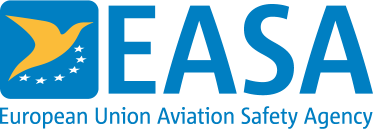 Note 1: If more than 6 comments are received, copy the (empty!) tables for #5 and #6 and paste these below, re-numbering these as #7 and #8, and so on, ad infinitum.Note 2: When writing an EASA response, the responder should express first whether EASA agrees, partially agrees, or disagrees with the submitted comment /change proposal and should explain the grounds of the response. [e.g. “we disagree. Vibration trend monitoring is successful in detecting cracked HPT seals, /… / and is the most practical way to prevent an unsafe condition due to cracked HPT seals”, or “we agree. We have amended the Final AD accordingly”]. Unless EASA (partially) agrees with a comment, a statement should be added (for each comment) that ‘No changes have been made to the Final AD in response to this comment’.COMMENT RESPONSE DOCUMENTEASA CRD of ESF to CS 25.1453(e) Amdt 4Applicable to Large Aeroplanes[Published on 18 June 2020 and officially closed for comments on 9 July 2020]Commenter 1: Company name – commenter’s name / title / service – date   Comment # 1 Copy comment #1 hereEASA response: (Please indicate if EASA agrees, partially agrees, or disagrees)Copy the response to comment #1 hereCommenter 2: Company name – commenter’s name / title / service – date   Comment # 2Copy comment #2 hereEASA response: (Please indicate if EASA agrees, partially agrees, or disagrees)Copy the response to comment #2 hereCommenter 3: Company name – commenter’s name / title / service – date   Comment # 3Copy comment #3 hereEASA response: (Please indicate if EASA agrees, partially agrees, or disagrees)Copy the response to comment #3 hereCommenter 5: Company name – commenter’s name / title / service – date   Comment # 4Copy comment #4 hereEASA response: (Please indicate if EASA agrees, partially agrees, or disagrees)Copy the response to comment #4 hereCommenter 5: Company name – commenter’s name / title / service – date   Comment # 5Copy comment #5 hereEASA response: (Please indicate if EASA agrees, partially agrees, or disagrees)Copy the response to comment #5 hereCommenter 6: Company name – commenter’s name / title / service – date   Comment # 5Copy comment #5 hereEASA response: (Please indicate if EASA agrees, partially agrees, or disagrees)Copy the response to comment #5 here